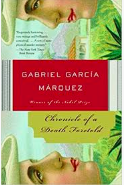 Argument Essay: Chronicle of a Death ForetoldPrompt: Write a four-paragraph argument essay answering the following question: Did Santiago Nasar, from Gabriel Garcia Marquez’s book, Chronicle of a Death Foretold, deserve to die?Rubric:A=36+     B=32-35     C=28-31     D=24-27     F=23 and belowRequirementsScoreIntroduction IndentedHookTAG sentenceContextualizationThesis0 – 1 – 2 – 3 – 4 - 51st Body Paragraph IndentedClear topic sentenceFact sentence1 quote that’s led into (include citation)Explanation sentenceFact sentenceAnother quote that’s led into (include citation)ExplanationConcluding sentence0 – 2 – 4 – 6 – 8-- 102nd Body Paragraph (counter-argument)IndentedClear topic sentenceFact sentence1 quote that’s led into (include citation)Explanation sentenceRebuttal (fact sentence)1 quote that’s led into (include citation)ExplanationConcluding sentence0 – 2 – 4 – 6 – 8-- 10ConclusionIndentedFirst sentence restates your claim differently1-2 sentences that revisit how you’ve proven your claimThen explain what this story suggests about humanity and society (real-world issues)0 – 1 – 2 – 3 – 4 – 5Grammar and SpellingSpelling is correctCapitalization and end punctuation are correctComma usage is correct (per what’s been taught)Sentence types are identified0 – 2 – 4 – 6 – 8 - 10Total:____/40